АДМИНИСТРАЦИЯМУНИЦИПАЛЬНОГО ОБРАЗОВАНИЯГОРОДСКОЙ ОКРУГ ЛЮБЕРЦЫ
МОСКОВСКОЙ ОБЛАСТИПОСТАНОВЛЕНИЕ07.10.2021                                                                                № 3419-ПАг. ЛюберцыО внесении изменений в Схему размещения рекламных конструкций на территории городского округа Люберцы Московской области	В соответствии с Федеральным законом от 06.10.2003 № 131-ФЗ 
«Об общих принципах организации местного самоуправления в Российской Федерации», Федеральным законом от 13.03.2006 № 38-ФЗ «О рекламе», Уставом муниципального образования городской округ Люберцы Московской области, Постановлением администрации муниципального образования городской округ Люберцы Московской области от 06.11.2018 № 4304-ПА «Об утверждении Положения о порядке установки и эксплуатации рекламных конструкций на территории муниципального образования городской округ Люберцы Московской области», Распоряжением администрации муниципального образования городской округ Люберцы Московской области от 22.10.2019 № 140-РА «О наделении полномочиями заместителя Главы администрации Семенова Александра Михайловича», на основании письма Главного управления по информационной политике Московской области от 20.08.2021 №35Исх-3420/, в целях совершенствования деятельности по размещению наружной рекламы на территории городского округа Люберцы Московской области, постановляю:Внести в Схему размещения рекламных конструкций на территории городского округа Люберцы Московской области, утвержденную Постановлением администрации муниципального образования городской округ Люберцы Московской области от 20.08.2019 № 3078-ПА следующие изменения:Исключить из Схемы рекламную конструкцию согласно приложению 
к настоящему Постановлению.Опубликовать настоящее Постановление в средствах массовой информации и разместить на официальном сайте администрации в сети «Интернет».Контроль за исполнением настоящего Постановления оставляю за собой.Заместитель Главы администрации                              	                          А.М. Семенов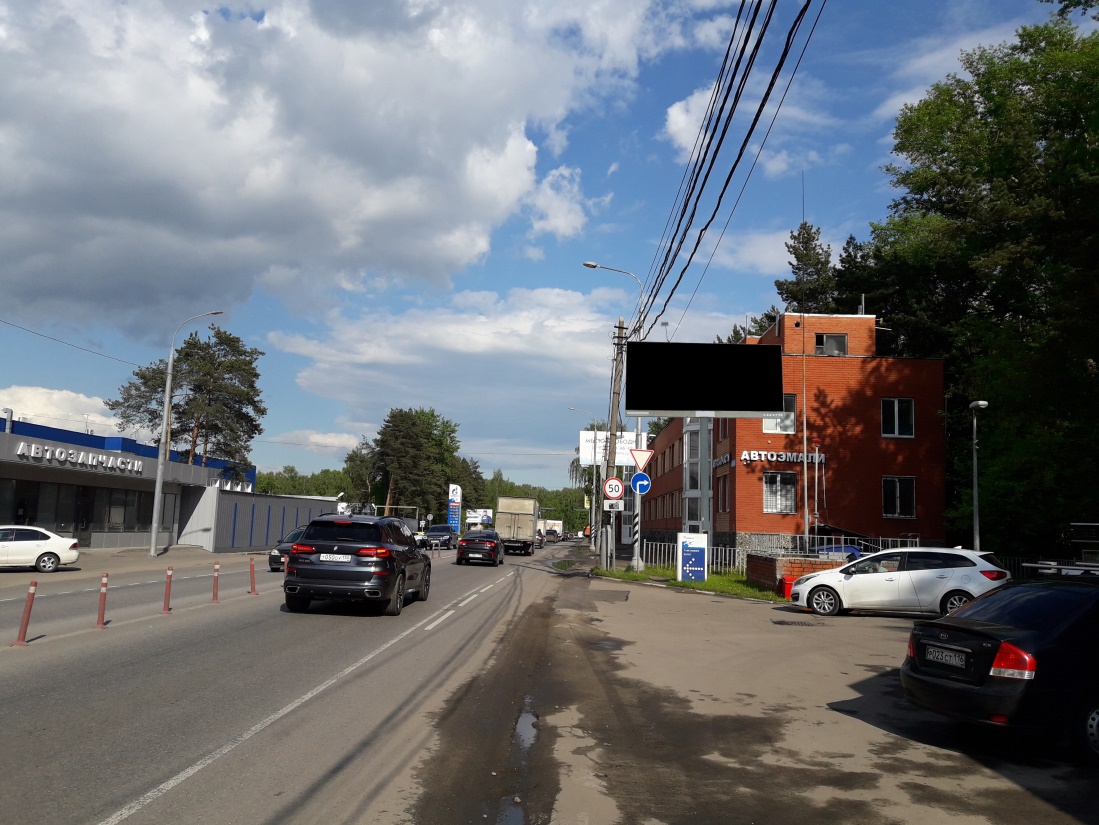 № п.пАдрес установки и эксплуатации РК№ РК на схемеВид РКТип РКРазмер РККол-во сторон РКПлощадь инф. поля РК, кв.м.Собственник или законный владелец имущества к которому присоединяется РКПланируемые ежегодные поступления в бюджет муниципального образования по договорам на установку и эксплуатацию РК, руб. (на основании нормативных правовых актов муниципального образования)Стартовая цена торгов на право заключения договора на установку и эксплуатацию РК, руб. (на основании нормативных правовых актов муниципального образования)347Московская область, г.о. Люберцы, р.п. Томилино, Новорязанское ш., 25 км., строение 16, справа в область.1070отдельно стоящийсупер сайт5х152150,00частная